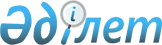 О внесении изменения в постановление Правительства Республики Казахстан от 6 ноября 2007 года № 1045
					
			Утративший силу
			
			
		
					Постановление Правительства Республики Казахстан от 29 апреля 2011 года № 467. Утратило силу постановлением Правительства Республики Казахстан от 10 июня 2015 года № 426

      Сноска. Утратило силу постановлением Правительства РК от 10.06.2015 № 426.      Правительство Республики Казахстан ПОСТАНОВЛЯЕТ:



      1. Внести в постановление Правительства Республики Казахстан от 6 ноября 2007 года № 1045 "Об утверждении Правил выдачи охранных обязательств на памятники истории и культуры" (САПП Республики Казахстан, 2007 г., № 42, ст. 493), следующее изменение:



      в Правилах выдачи охранных обязательств на памятники истории и культуры, утвержденных указанным постановлением:



      в пункте 4 слово "тридцати" заменить словом "пятнадцати".



      2. Настоящее постановление вводится в действие со дня подписания.      Премьер-Министр

      Республики Казахстан                       К. Масимов
					© 2012. РГП на ПХВ «Институт законодательства и правовой информации Республики Казахстан» Министерства юстиции Республики Казахстан
				